КРИТЕРИИ
браковки кранового пути грузоподъемных крановКрановый путь опорных кранов подлежит браковке при наличии следующих дефектов и повреждений рельса:трещин и сколов любых размеров;вертикального, горизонтального или приведенного (вертикального плюс половина горизонтального) износа головки рельса более 15 % от соответствующего размера неизношенного профиля.Браковку шпал (или полушпал) наземного кранового пути производят при наличии следующих дефектов и повреждений:в железобетонных шпалах не должно быть сколов бетона до обнажения арматуры, а также иных сколов бетона на участке длиной более 250 мм;в железобетонных шпалах не должно быть сплошных опоясывающих или продольных трещин длиной более 100 мм с раскрытием более 0,3 мм;в деревянных полушпалах не должно быть излома, поперечных трещин глубиной более 50 мм и длиной свыше 200 мм, поверхностной гнили размерами более 20 мм под накладками и более 60 мм на остальных поверхностях.Монорельсовый путь подвесных электрических талей и тележек подлежит браковке при:наличии трещин и выколов любых размеров;уменьшении ширины пояса рельса вследствие износа DВ > 0,05В (смотри рисунок);уменьшении толщины полки рельса вследствие износа Dd > 0,2d при одновременном отгибе полки f1 < 0,1d (смотри рисунок 1).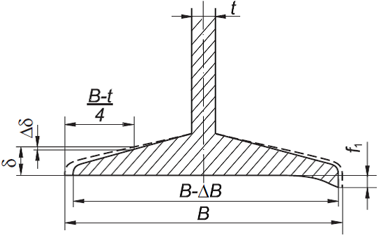 Рисунок 1Схема проведения измерений величин износа и отгиба полки монорельса при проведении его дефектации: В – первоначальная ширина полки; DВ – износ полки; t – толщина стенки; f1 – отгиб полки; d – первоначальная толщина полки на расстоянии (В–t)/4 от края; Dd – уменьшение толщины полки вследствие износа.Предельные величины отклонений кранового пути от проектного положения в плане и профилеПримечания:1. Измерения отклонений Р1 и Р3 выполняют на всем участке возможного движения крана через интервалы не более 5 м.2. При изменении температуры на каждые 10 °С устанавливаемый при устройстве зазор Р5 изменяют на 1,5 мм, например при температуре плюс 20 °С установленный зазор между рельсами должен быть равен 3 мм, а при температуре минус 10 °С – 7,5 мм.3. Величины отклонений для козловых кранов пролетом 30 м и более принимают как для кранов-перегружателей.Приложение 9к Правилам по обеспечению 
промышленной безопасности 
грузоподъемных кранов Отклонение, ммГрафическое представление отклоненияКраныКраныКраныКраныКраныОтклонение, ммГрафическое представление отклонениямостовойбашенныйкозловойпортальныймостовой перегружательРазность отметок головок рельсов в одном поперечном сечении, Р1, мм S – размер колеи (пролет)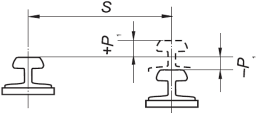 4045–60404050Разность отметок рельсов на соседних колоннах Р2, мм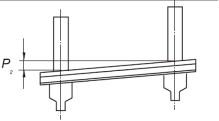 10––––Сужение или расширение колеи кранового пути (отклонение размера пролета S в плане), Р3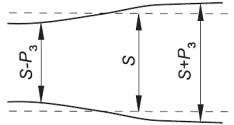 1510151520Взаимное смещение торцов стыкуемых рельсов в плане и по высоте, Р4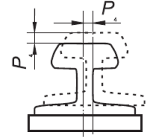 23222Зазоры в стыках рельсов при температуре 0 °С и длине рельса 12,5 м, Р5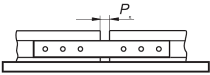 66666Разность высотных отметок головок рельсов на длине 10 м кранового пути (общая), Р6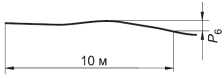 –40302030